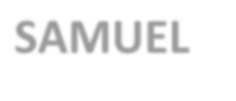 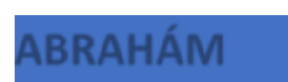 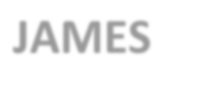 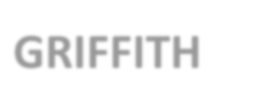 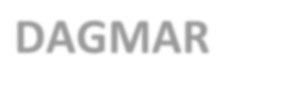 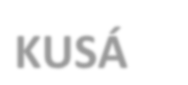 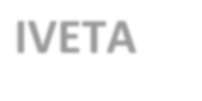 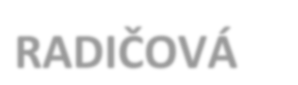 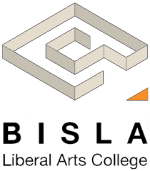 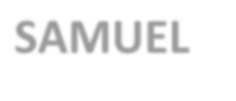 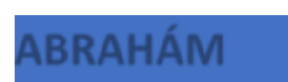 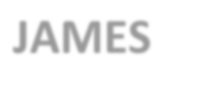 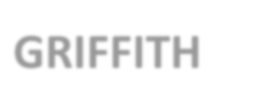 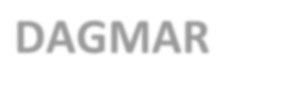 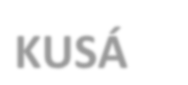 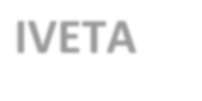 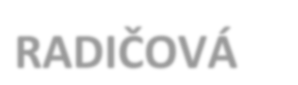 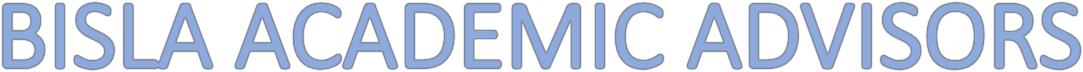 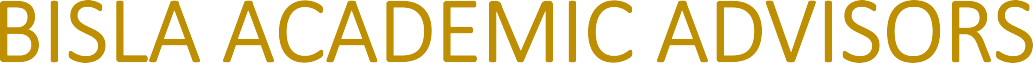 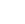 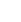 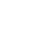 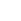 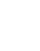 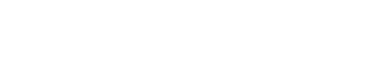 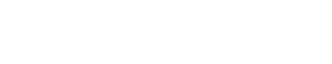 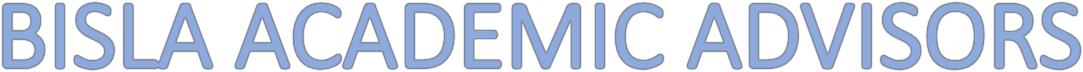 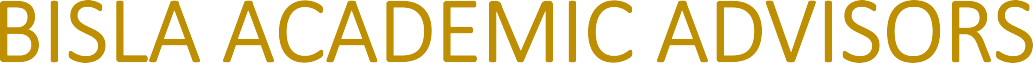 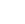 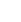 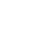 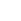 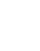 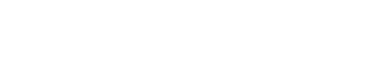 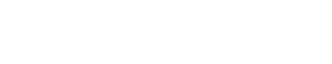 Samuel AbrahámDagmar Kusá František Novosád 1st  YearBančáková Kristína Benková Claudia Baranec FilipBoleková Paulína Dzibela Lukáš  Novosádová Viktória Tomáš Čorej Strecha Samuel Tumbov Petar Sadloňová Adela Péteri Maximilián Krajičková NikolaHrubá Silvia Zajíčková Klára Lacová Simona 2nd YearPetra Bačová 
Laura Blažeková 
Kristína Bujdošová 
Natália Fáberová 
Markus FormelNathaniel William Gonzales Hamza Adam 
Sofia Kohútová 
Elvis Mantelo 
Nikola OrlovskáDamián Karas 
 Lucia KobzováKatarína Oružinská 
Štefan Vach 
Adam Válek 
Michal ŽigaLucia Katuščáková3 rd YearAdam Kotuliak 
Viktória KrižanováTerézia Dominika Lukáčová 
Filip Juraj Lupsina 
Michaela Marcinová Alex Nemec 
Annamária Pšenková 
Max Radó 
Tomáš Štrba 
Alexander Tršťanský 
Hanna Vasilenka Diana SamolejováRuben WoellertNikolaj Podhájecký Martin Klein 
Max WeberLucia OzaniakováExchange students  Oguri SakuyaNishizaka Reika 